FOR IMMEDIATE RELEASE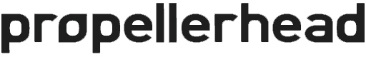 Propellerhead Partners with Positive Grid to offer Free Bias FX LE PluginGet Positive Grid’s Bias FX LE plugin FREE from Propellerhead’s shop for a limited timeStockholm, Sweden, January 8, 2018 – Propellerhead Software today announced that it is partnering with Positive Grid to offer Propellerhead account owners the Bias FX LE plugin for free as a special limited-time offer. Bias FX LE is a sample of Positive Grid’s award-winning Bias FX Pro amp and effects plugin. “We’re thrilled to partner with Positive Grid and offer Bias FX LE for free,” said Mats Karlöf, Propellerhead Product Manager. “Bias FX is a great-sounding and versatile guitar plugin that will complement the Reason rack nicely.”  Bias FX LE features three amps and six effects, including a ‘77 Silvertone (Clean), ‘69 Plexiglas (Crunch), and ‘92 Treadplate (High Gain), plus an essential set of effects including Treble Boost, six-band EQ, 808 OD stomp box, Chorus, plus digital delay and reverb pedals.  Bias FX serves as a virtual pedalboard for your guitar rig with component-level modeling and a no-compromise approach to sound quality. Featuring all the latest and greatest algorithms from Positive Grid’s industry-leading audio signal processing research, Bias FX provides highly detailed and authentic emulations of analog pedals and studio racks, as well as dual custom BIAS Amp Match models integration and dual signal chain processing. You can also share and download thousands of pedalboards on the cloud via the Positive Grid ToneCloud. “Since Reason now supports VST plugins, adding BIAS FX to Reason’s rack workflow will give guitar and bass players unlimited tone creativity,” said Jaime Ruchman, Positive Grid Digital Marketing Director. Propellerhead opened up Reason to support VSTs with the introduction of Reason 9.5 in June 2017. Since then, Propellerhead released Reason 10 in October 2017 – the biggest content update ever for Reason owners. Built on an award-winning legacy to make musical dreams a reality, Reason 10 features two massive brand-new synthesizers, three new live-sounding organic instrument devices, a top-notch acoustic piano, creative modulation device, and 3GB of cutting-edge drum loops and samples. Pricing and AvailabilityBias FX LE is exclusively available for free from Propellerhead’s Shop for a limited time. Click here to go to the Bias FX LE product page, click “Add to cart,” and create a Propellerhead account or log-in to download the software.No purchase is necessary to create a Propellerhead account.Bias FX LE can be used in any VST supporting DAW.All Propellerhead account owners can download Bias FX LE for free via the Propellerhead Shop. Offer ends January 31, 2018.Photo file: positive_grid.JPGPhoto caption: Propellerhead Software has partnered with Positive Grid to offer Propellerhead account owners the Bias FX LE plugin for free as a special limited-time offer.About Propellerhead SoftwareFormed in 1994, Propellerhead Software is a privately-owned company based in Stockholm, Sweden. Renowned for its musician-centric approach, Propellerhead has created some of the world’s most innovative music software applications, interfaces and technology standards. Musicians, producers and the media have praised Reason, ReCycle and ReBirth applications for being inspiring, great sounding and of impeccable quality. Technologies such as ReWire and the REX file format are de-facto industry standards, implemented in all major music software. Today, Propellerhead’s products are used all over the world by hundreds of thousands of professionals and enthusiasts for all kinds of music making. http://www.propellerheads.sePress contactsFor further information, please contact our press representative:Ed Jamesed@clynemedia.comFor online press releases, high-resolution images and other media resources, please go to www.propellerheads.se/press